7th Reading: The Pearl Chapter 1https://quizlet.com/_1hfykp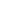 7th Reading: The Pearl Chapter 2https://quizlet.com/_1i4efj7th Reading: The Pearl Chapter 3https://quizlet.com/_1ix27w7th Reading: The Pearl Chapter 4https://quizlet.com/_1l65ug7th Reading: The Pearl Chapter 5https://quizlet.com/_1ml3eg7th Reading: The Pearl-Chapter 6https://quizlet.com/_1nhac4The Pearl-Reviewhttps://quizlet.com/_1p6q5q